Given: 16.06.20Test: 23.06.20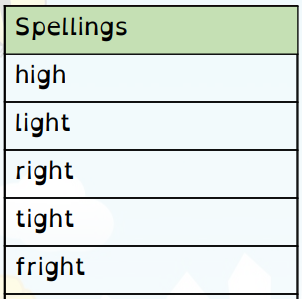 Spelling Test: Year 3 Given: 16.06.20Test: 23.06.20SpellingsdifficultimportantlengthperhapspositionpressurequestionstrangespecialpurposeSpellingsacceptinactiveillegalsubmarineinteractcalendarinformationadorationsadlyusually